Bydgoszcz, dnia 12.07.2023 r.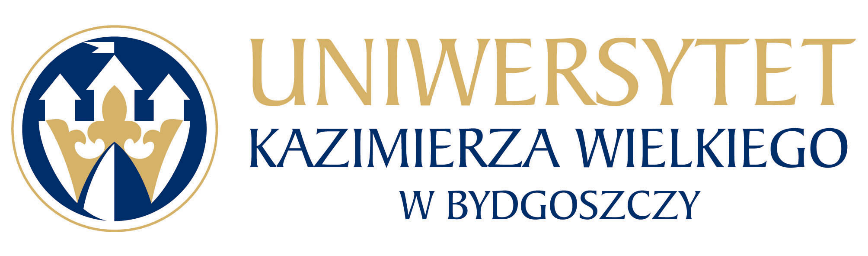 Uniwersytet Kazimierza Wielkiego w BydgoszczyAdres: 85-064 Bydgoszcz,ul. Chodkiewicza 30ZAPYTANIE OFERTOWE NR UKW/DZP-282-ZO-46/2023Postępowanie prowadzone jest w formie Zapytania Ofertowego zgodnie z zasadą konkurencyjności, transparentności i przejrzystości na podstawie Zarządzenie nr 52/2020/2021 Rektora Uniwersytetu Kazimierza Wielkiego z dnia 23 lutego 2021 r. w sprawie wprowadzenia Regulaminu udzielania zamówień publicznych realizowanych przez Uniwersytet Kazimierza Wielkiego w Bydgoszczy.Uniwersytet Kazimierza Wielkiego w Bydgoszczy ul. Chodkiewicza 30, 85-064 Bydgoszcz występuje z Zapytaniem ofertowym na realizację zamówienia:TYTUŁ ZAMÓWIENIA: „Usługa wsparcia technicznego i subskrypcji dla środowiska wirtualizacyjnego VMware”RODZAJ ZAMÓWIENIA: usługa/dostawa/roboty budowlane OPIS PRZEDMIOTU ZAMÓWIENIA:.3.1. Przedmiotem zamówienia jest usługa wsparcia technicznego i subskrypcji dla środowiska wirtualizacyjnego VMware na jeden rok:1)Basic Support Coverage Academic Vmware vSphere 6.5/6.7/7.0 Enterprise Plus for 1 processor (numer kontraktu: 42416759 - 28 sztuk (CPU),łącznie 28 sztuk (CPU);2) Basic Support Coverage Academic Vmware vCenter Server 6.5/6.7/7.0 Standard for vSphere 6.5/6.7/7.0  (numer kontraktu: 42416759 - 2 sztuki, łącznie 2 sztuki vCenter Server);3.2.  Szczegółowy opis przedmiotu zamówienia zawarty jest w Formularzu przedmiotowo-cenowym stanowiącym  Załącznik nr 2 do Zapytania ofertowego.3.3.  Wykonawca otrzyma wynagrodzenie po wykonaniu przedmiotu zamówienia, przelewem w terminie  30 dni    licząc od daty wpływu do siedziby Zamawiającego prawidłowo wystawionej faktury.POSTANOWIENIA OGÓLNE:Postępowanie prowadzone jest w formie Zapytania ofertowego (dalej: „Zapytanie”) zgodnie z zasadą konkurencyjności, transparentności i przejrzystości na podstawie Zarządzenie nr 52/2020/2021 Rektora Uniwersytetu Kazimierza Wielkiego z dnia 23 lutego 2021 r. w sprawie wprowadzenia Regulaminu udzielania zamówień publicznych realizowanych przez Uniwersytet Kazimierza Wielkiego w Bydgoszczy.Postępowanie nie podlega przepisom ustawy Prawo Zamówień Publicznych na podstawie przepisów ustawy z dnia 11 września 2019 r. Prawo zamówień publicznych. Celem niniejszego postępowania i warunków w nim określonych jest udzielenie zamówienia zgodnie z zasadami: zachowania uczciwej konkurencji, równego traktowania Wykonawców i przejrzystości, racjonalnego gospodarowania środkami finansowymi, w tym zasady wydatkowania funduszy w sposób celowy, oszczędny oraz umożliwiający terminową realizację zadań, optymalnego doboru metod i środków w celu uzyskania najlepszych efektów z danych nakładów w wysokości i terminach wynikających z wcześniej zaciągniętych zobowiązań.TERMIN REALIZACJI ZAMÓWIENIA:  przez okres 365 dni od dnia 01.08.2023WARUNKI UDZIAŁU W POSTĘPOWANIU:O udzielenie zamówienia mogą się ubiegać Wykonawcy, którzy spełniają następujące warunki:zaoferują usługę zgodną z przedmiotem zamówienia posiadają niezbędną wiedzę i doświadczenie oraz dysponują potencjałem technicznym i osobami zdolnymi do wykonania zamówienia; znajdują się w sytuacji ekonomicznej i finansowej, która pozwala na należyte wykonanie zamówienia; Ocena spełnienia ww. warunków zostanie dokonana w oparciu o oświadczenie zawarte stanowiące Załącznik nr 3 do Zapytania ofertowego.O udzielenie zamówienia mogą ubiegać się Wykonawcy, którzy:nie znajdują się w stanie upadłości oraz nie znajdują się w stanie likwidacji;nie podlegają wykluczeniu na podstawie art. 7 ust. 1 ustawy z dnia 13 kwietnia 2022 r. o szczególnych rozwiązaniach w zakresie przeciwdziałania wspieraniu agresji na Ukrainę oraz służących ochronie bezpieczeństwa narodowego.Ocena spełnienia ww. warunków zostanie dokonana w oparciu o oświadczenie zawarte stanowiące Załącznik nr 4 do Zapytania ofertowego.Ofertę Wykonawcy wykluczonego uznaje się za odrzuconą.DOKUMENTY I OŚWIADCZENIA WYMAGANE OD WYKONAWCY DO PRZEDŁOZENIA WRAZ Z OFERTĄ.1) Aktualny odpis z właściwego rejestru lub z centralnej ewidencji i informacji o działalności gospodarczej, w przypadku:podmiotów posiadających osobowość prawną jak i spółek prawa handlowego nie posiadających osobowości prawnej – wyciąg z Krajowego Rejestru Sądowego,osób fizycznych wykonujących działalność gospodarczą – zaświadczenie o wpisie do rejestru CEIDG (Centralna Ewidencja i Informacja o Działalności Gospodarczej),działalności prowadzonej w formie spółki cywilnej – umowa spółki cywilnej lub zaświadczenie  o wpisie do ewidencji działalności gospodarczej każdego ze wspólników.Dokumenty, o których mowa powyżej,  powinny być wystawione nie wcześniej niż 6 miesięcy przed upływem terminu składania ofert. Integralną częścią oferty jest wypełniony i podpisany Formularz Ofertowy, stanowiący Załącznik  nr 1 do zapytania ofertowego ,  Załącznik nr 2 – Formularz Przedmiotowo-cenowy,  Załącznik nr 3 - Oświadczenie Wykonawcy o spełnianiu warunków udziału w postępowaniu oraz Załącznik nr 4 – Oświadczenie o braku podstaw do wykluczenia, Pełnomocnictwo do podpisania oferty (oryginał lub kopia potwierdzona za zgodność 
z oryginałem przez osobę upoważnioną) względnie do podpisania innych dokumentów składanych wraz z ofertą, o ile prawo do ich podpisania nie wynika z innych dokumentów złożonych wraz z ofertą. Pełnomocnictwo do reprezentowania wszystkich Wykonawców wspólnie ubiegających się o udzielenie zamówienia, ewentualnie umowa o współdziałaniu, z której będzie wynikać przedmiotowe pełnomocnictwo (oryginał lub kopia potwierdzona za zgodność z oryginałem przez notariusza). Pełnomocnik może być ustanowiony do reprezentowania Wykonawców w postępowaniu, albo reprezentowania w postępowaniu i zawarcia umowy;Wykonawcy zagraniczni. Jeżeli Wykonawca ma siedzibę lub miejsce zamieszkania poza terytorium Rzeczypospolitej Polskiej, zamiast dokumentów, o których mowa w ust. 6 pkt. 1) składa dokument lub dokumenty wystawione w kraju, w którym wykonawca ma siedzibę lub miejsce zamieszkania, potwierdzające, że nie otwarto jego likwidacji ani nie ogłoszono upadłości. Dokumenty, o których mowa w pkt 1), powinny być wystawione nie wcześniej niż 6 miesięcy przed upływem terminu składania ofert. Jeżeli w kraju, w którym Wykonawca ma siedzibę lub miejsce zamieszkania lub miejsce zamieszkania ma osoba, której dokument dotyczy, nie wydaje się dokumentów, o których mowa w pkt. 1, zastępuje się je dokumentem zawierającym odpowiednio oświadczenie Wykonawcy, ze wskazaniem osoby albo osób uprawnionych do jego reprezentacji, lub oświadczenie osoby, której dokument miał dotyczyć, złożone przed notariuszem lub przed organem sądowym, administracyjnym albo organem samorządu zawodowego lub gospodarczego właściwym ze względu na siedzibę lub miejsce zamieszkania wykonawcy lub miejsce zamieszkania tej osoby. Postanowienie pkt 2 stosuje się odpowiednio. W przypadku wątpliwości co do treści dokumentu złożonego przez Wykonawcę, Zamawiający może zwrócić się do właściwych organów odpowiednio kraju, w którym Wykonawca ma siedzibę lub miejsce zamieszkania lub miejsce zamieszkania ma osoba, której dokument dotyczy, o udzielenie niezbędnych informacji dotyczących tego dokumentu.  KRYTERIA OCENY OFERT I ICH ZNACZENIE (WAGA):Kryterium wyboru:Zamawiający oceni i porówna jedynie te oferty, które:zostaną złożone przez Wykonawców nie wykluczonych przez Zamawiającego z niniejszego postępowania;nie zostaną odrzucone przez Zamawiającego.Oferty zostaną ocenione przez Zamawiającego w oparciu o następujące kryteria i ich znaczenie:Cena bruttoZnaczenie kryterium (waga) - 100%Oferta z najniższą ceną otrzyma 100 pkt., inne proporcjonalnie mniej według wzoruDo oceny poszczególnych ofert w zakresie kryterium cena oferty zostanie zastosowana metoda polegająca na porównaniu ceny badanej oferty z najtańszą spośród cen przedstawionych przez tych Wykonawców, których oferty zostały dopuszczone do oceny i spełniają warunki określone w Zapytaniu. Jako cenę oferty przyjmuje się wartość brutto podaną w Formularzu Ofertowym.Punkty będą liczone według wzoru:                                                 najniższa cena bruttoOcena punktowa (C) = ------------------------------------------- x 100 pkt. x 100%                                             cena brutto badanej ofertyOPIS SPOSOBU OBLICZENIA CENY:Cenę oferty należy obliczyć w sposób określony w Formularzu Ofertowym oraz w Formularzu Przedmiotowo-cenowym. Wykonawca podaje cenę za wykonanie całości zamówienia.Cenę oferty należy podać z dokładnością do dwóch miejsc po przecinku.Cena podana w ofercie musi obejmować wszystkie koszty i składniki związane z wykonaniem zamówienia w sposób prawidłowy i należyty, w szczególności koszty: dostawy, transportu, rozładunku i wniesienia do miejsc wskazanych przez Zamawiającego.SPOSÓB PRZYGOTOWANIA OFERTY ORAZ FORMA JEJ SKŁADANIA:Ofertę należy przedstawić na załączonym do Zapytania ofertowego Formularzu, stanowiącym    Załącznik nr 1.Nieodłączny element oferty stanowią załączniki wymagane zgodnie z niniejszym Zapytaniem.Oferta musi być podpisana przez osobę do tego upoważnioną, która widnieje w Krajowym
Rejestrze Sądowym, wypisie z ewidencji działalności gospodarczej lub innym dokumencie
zaświadczającym o jej umocowaniu prawnym do reprezentowania podmiotu składającego ofertę
lub przedłoży do oferty stosowne pełnomocnictwo.W przypadku, gdy oferta wraz z załącznikami podpisywana jest przez pełnomocnika, tj. osobę,
której umocowanie do reprezentowania Wykonawcy składającego ofertę nie wynika z właściwego
Rejestru, do oferty należy dołączyć stosowne pełnomocnictwo w oryginale lub uwierzytelnionej
kopii poświadczonej za zgodność z oryginałem przez notariusza lub przez organ równorzędny w
świetle obowiązujących przepisów.Zamawiający odrzuci i nie będzie brał pod uwagę przy ocenie oferty niespełniającej warunków
określonych niniejszym Zapytaniem ofertowym lub złożoną po terminie. Wykonawcy z tego tytułu
nie przysługują żadne roszczenia.Każdy z Wykonawców może złożyć tylko jedną ofertę.Ofertę należy złożyć w formie elektronicznej, w języku polskim. Podpisany formularz ofertowy wraz za załącznikami  i innymi wymaganymi dokumentami, o których mowa w ust. 7 niniejszego Zapytania Ofertowego  należy zeskanować i wysłać drogą elektroniczną używając platformy zakupowej.Zamawiający zastrzega sobie prawo dokonywania zmian warunków zapytania ofertowego,
a także jego odwołania lub unieważnienia oraz zakończenie postępowania bez wyboru ofert,
w szczególności w przypadku nieotrzymania dofinansowania lub gdy wartość oferty przekracza
wielkość środków przeznaczonych przez Zamawiającego na sfinansowanie zamówienia.W toku oceny i badania ofert Zamawiający zastrzega sobie prawo żądać od Wykonawców
wyjaśnień lub uzupełnień dotyczących treści złożonych ofert i załączonych dokumentów.INFORMACJE O SPOSOBIE POROZUMIEWANIA SIĘ ZAMAWIAJĄCEGO Z WYKONAWCAMI, A TAKŻE WSKAZANIE OSÓB UPRAWNIONYCH DO POROZUMIENIA SIĘ Z WYKONAWCAMI:Komunikacja w postępowaniu o udzielenie zamówienia, w tym składanie ofert, wymiana informacji oraz przekazywanie dokumentów lub oświadczeń między Zamawiającym, a Wykonawcą, odbywa się przy użyciu środków komunikacji elektronicznej. Przez środki komunikacji elektronicznej rozumie się środki komunikacji elektronicznej zdefiniowane w ustawie z dnia 18 lipca 2002 r. o świadczeniu usług drogą elektroniczną (Dz. U. z 2020 r. poz. 344). Ofertę wraz załącznikami, pełnomocnictwa sporządza się w postaci elektronicznej, w ogólnie dostępnych formatach danych, w szczególności w formatach: .pdf, .doc, .docx, .odt., .txt, .rtf.Zamawiający zaleca zapisanie dokumentów w formacie.pdfZawiadomienia, oświadczenia, wnioski lub informacje Wykonawcy przekazują  drogą elektroniczną poprzez Platformę, dostępną pod adresem: https://platformazakupowa.pl Zamawiający będzie przekazywał Wykonawcom informacje za pośrednictwem platformazakupowa.pl. Informacje dotyczące odpowiedzi na pytania, zmiany specyfikacji, zmiany terminu składania i otwarcia ofert Zamawiający będzie zamieszczał na platformie w sekcji “Komunikaty”. Korespondencja, której zgodnie z obowiązującymi przepisami adresatem jest konkretny Wykonawca, będzie przekazywana za pośrednictwem platformazakupowa.pl do konkretnego Wykonawcy. Zamawiający nie ponosi odpowiedzialności za złożenie oferty w sposób niezgodny z Instrukcją korzystania z platformazakupowa.pl, w szczególności za sytuację, gdy Zamawiający zapozna się z treścią oferty przed upływem terminu składania ofert (np. złożenie oferty w zakładce „Wyślij wiadomość do zamawiającego”).  Taka oferta zostanie uznana przez Zamawiającego za ofertę handlową i nie będzie brana pod uwagę w przedmiotowym postępowaniu.Zamawiający informuje, że instrukcje korzystania z platformazakupowa.pl dotyczące w szczególności logowania, składania wniosków o wyjaśnienie treści zapytania ofertowego, składania ofert oraz innych czynności podejmowanych w niniejszym postępowaniu przy użyciu platformazakupowa.pl znajdują się w zakładce „Instrukcje dla Wykonawców" na stronie internetowej pod adresem: https://platformazakupowa.pl/strona/45-instrukcjeW sprawie przedmiotu zamówienia należy kontaktować się z przedstawicielem Zamawiającego za pośrednictwem platformy zakupowej. W przypadku awarii platformy zakupowej dopuszcza się kontakt z Zamawiającym poprzez pocztę elektroniczną na adres: zampub@ukw.edu.pl TERMIN SKŁADANIA OFERT: Ofertę należy złożyć przez platformę zakupową w nieprzekraczalnym terminie:Pytania do postępowania można składać do dnia 17.07.2023 do godz.10:00. O terminie złożenia oferty decyduje czas pełnego przeprocesowania transakcji na Platformie.POZOSTAŁE INFORMACJE: Zamawiający zastrzega sobie prawo wyboru oferty o cenie wyższej, przy czym w takim wypadku uzasadni dokonanie wyboru.Zamawiający zastrzega sobie prawo odwołania ogłoszenia o zamówieniu w przypadku zaistnienia uzasadnionych przyczyn, jak również prawo unieważnienia ogłoszenia o zamówieniu bez podania przyczyny.RODO.Zgodnie z art. 13 ust. 1 i 2 rozporządzenia Parlamentu Europejskiego i Rady (UE) 2016/679 z dnia 27 kwietnia 2016 r. w sprawie ochrony osób fizycznych w związku z przetwarzaniem danych osobowych i w sprawie swobodnego przepływu takich danych oraz uchylenia dyrektywy 95/46/WE (ogólne rozporządzenie o ochronie danych) (Dz. Urz. UE L 119 z 04.05.2016, str. 1), dalej „RODO”, zamawiający informuje, że:administratorem Pani/Pana danych osobowych jest Uniwersytet Kazimierza Wielkiego z siedzibą przy ul. Chodkiewicza 30, 85-064 Bydgoszcz;administrator danych osobowych powołał Inspektora Ochrony Danych nadzorującego prawidłowość przetwarzania danych osobowych, z którym można skontaktować się za pośrednictwem adresu e-mail: iod@ukw.edu.pl;Pani/Pana dane osobowe przetwarzane będą na podstawie art. 6 ust. 1 lit. c RODO w celu związanym z niniejszym postępowaniem o udzielenie zamówienia publicznego o sygn. UKW/DZP-282-ZO-46/2023  prowadzonym w trybie zapytania ofertowego;odbiorcami Pani/Pana danych osobowych będą osoby lub podmioty, którym udostępniona zostanie dokumentacja postępowania w oparciu o art. 8 oraz art. 96 ust. 3 ustawy z dnia 29 stycznia 2004 r. – Prawo zamówień publicznych (Dz. U. z 2017 r. poz. 1579 i 2018), dalej „ustawa Pzp”;  Pani/Pana dane osobowe będą przechowywane, zgodnie z art. 97 ust. 1 ustawy Pzp, przez okres 4 lat od dnia zakończenia postępowania o udzielenie zamówienia, a jeżeli czas trwania umowy przekracza 4 lata, okres przechowywania obejmuje cały czas trwania umowy;obowiązek podania przez Panią/Pana danych osobowych bezpośrednio Pani/Pana dotyczących jest wymogiem ustawowym określonym w przepisach ustawy Pzp, związanym z udziałem w postępowaniu o udzielenie zamówienia publicznego; konsekwencje niepodania określonych danych wynikają z ustawy Pzp;w odniesieniu do Pani/Pana danych osobowych decyzje nie będą podejmowane w sposób zautomatyzowany, stosowanie do art. 22 RODO;posiada Pani/Pan:na podstawie art. 15 RODO prawo dostępu do danych osobowych Pani/Pana dotyczących;na podstawie art. 16 RODO prawo do sprostowania Pani/Pana danych osobowych ;na podstawie art. 18 RODO prawo żądania od administratora ograniczenia przetwarzania danych osobowych z zastrzeżeniem przypadków, o których mowa w art. 18 ust. 2 RODO ;prawo do wniesienia skargi do Prezesa Urzędu Ochrony Danych Osobowych, gdy uzna Pani/Pan, że przetwarzanie danych osobowych Pani/Pana dotyczących narusza przepisy RODO;nie przysługuje Pani/Panu:w związku z art. 17 ust. 3 lit. b, d lub e RODO prawo do usunięcia danych osobowych;prawo do przenoszenia danych osobowych, o którym mowa w art. 20 RODO;na podstawie art. 21 RODO prawo sprzeciwu, wobec przetwarzania danych osobowych, gdyż podstawą prawną przetwarzania Pani/Pana danych osobowych jest art. 6 ust. 1 lit. c RODO.W przypadku przekazywania przez Wykonawcę przy składaniu oferty danych osobowych innych osób, Wykonawca zobowiązany jest do zrealizowania wobec tych osób, w imieniu Zamawiającego obowiązku informacyjnego wynikającego z art. 14 RODO i złożenia stosownego oświadczenia zawartego w formularzu ofertowym.ZAŁĄCZNIKI. Załącznik nr 1 – Formularz ofertowy  Załącznik nr 2 – Formularz przedmiotowo-cenowy Załącznik nr 3 - Oświadczenie o spełnianiu warunków Załącznik nr 4 - Oświadczenie o braku podstaw do wykluczenia   Kanclerz UKWmgr Renata MalakZałącznik nr 1FORMULARZ OFERTOWYDO ZAPYTANIA OFERTOWEGO NR UKW/DZP-282-ZO-46/20231. Dane dotyczące Wykonawcy:Nazwa:	Siedziba:	Nr telefonu/faksu:	Nr NIP:	Nr REGON:	Osoba do kontaktu, tel. e-mail:	2. Nawiązując do ogłoszenia w trybie Zapytania ofertowego oferujemy wykonanie zamówienia na: „Usługę wsparcia technicznego i subskrypcji dla środowiska wirtualizacyjnego VMware” za:Kryterium  - Cenawartość ofertową brutto*  .....................................................................................zł podatek od towarów i usług .....................% wartość podatku  .............……….zł         wartość netto  ........................................................................................................zł *zaokrąglić do 2 miejsc po przecinku.3. Oświadczam/my, że w cenie oferty zostały uwzględnione wszystkie koszty związane 
z wykonaniem przedmiotu zamówienia oraz udzielone ewentualne rabaty. 4. 		Oświadczam/my, że przedmiot zamówienia jest zgodny z opisem przedmiotu zamówienia zawartym w Załączniku nr 2 do Zapytania Ofertowego nr UKW/DZP-282-ZO-46/2023.5.  		Zobowiązuje/my się wykonać całość przedmiotu zamówienia z należytą starannością w terminie  wskazanym w pkt.5 Zapytania ofertowego.6. Oświadczam/my, że zapoznaliśmy się z Zapytaniem Ofertowym oraz wyjaśnieniami 
i ewentualnymi zmianami Zapytania ofertowego przekazanymi przez Zamawiającego 
i uznajemy się za związanych określonymi w nich postanowieniami i zasadami postępowania.7.     Akceptuję/my warunki płatności określone przez Zamawiającego w Zapytaniu Ofertowym.8.   Oświadczam, że wypełniłem obowiązki informacyjne przewidziane w art. 13 lub art. 14 RODO1 wobec osób fizycznych, od których dane osobowe bezpośrednio lub pośrednio pozyskałem w celu ubiegania się o udzielenie zamówienia publicznego w niniejszym postępowaniu2.1 rozporządzenie Parlamentu Europejskiego i Rady (UE) 2016/679 z dnia 27 kwietnia 2016 r. 
w sprawie ochrony osób fizycznych w związku z przetwarzaniem danych osobowych i w sprawie swobodnego przepływu takich danych oraz uchylenia dyrektywy 95/46/WE (ogólne rozporządzenie o ochronie danych) (Dz. Urz. UE L 119 z 04.05.2016, str. 1)2 w przypadku gdy wykonawca nie przekazuje danych osobowych innych, niż bezpośrednio jego dotyczących, oświadczenia wykonawca nie składa (usunięcie treści oświadczenia np. przez jego wykreślenie)Załącznikami do ofert są:a) ……………………………………………..b) ……………………………………………..c)………………………………………………............................., dnia .....................……………………………………………………………………(podpisy upełnomocnionych  przedstawicieli Wykonawcy)Załącznik nr 2Formularz przedmiotowo-cenowy1. 	PRZEDMIOT ZAMÓWIENIAPrzedmiotem zamówienia jest usługa wsparcia technicznego i subskrypcji dla środowiska wirtualizacyjnego Vmware na jeden rok:1)Basic Support Coverage Academic Vmware vSphere 6.5/7/8 Enterprise Plus for 1 processor (numer kontraktu: 42416759 - 28 sztuk (CPU),łącznie 28 sztuk (CPU);2) Basic Support Coverage Academic Vmware vCenter Server 6.5/7/8 Standard (Appliance) for vSphere 6.5/7/8  (numer kontraktu: 42416759 – 2 sztuki, łącznie 2 sztuki vCenter Server);z zachowaniem ciągłości usługi wsparcia technicznego i subskrypcji do dnia 31 lipca 2024 roku (zakończenie kontraktu) dla oprogramowania, które Zamawiający nabył na podstawie odrębnych umów, na zasadach określonych w Umowie oraz ogólnych warunkach Producenta (wsparcie Producenta) dla określonych w poz. 1) oraz 2) typów kontraktów. Potwierdzenie uruchomienia kontraktów zostanie zrealizowane także za pośrednictwem strony www Producenta – http://vmware.com/; https://my.vmware.com/ (konto należące do Uniwersytetu Kazimierza Wielkiego).  Usługa gwarantować będzie ponadto możliwość legalnej aktualizacji oprogramowania – poz. 1 oraz 2 (poprzez stronę Producenta) przez Zamawiającego  w terminie objętym wsparciem (jeden  rok). Zamawiający wymaga, by istniała możliwość z poziomu strony Producenta dowolnej modyfikacji ilościowej przypisanych do w/w kontraktów licencji do konkretnej wersji produktu (np. 6.7/7.0/8) [generowanie kluczy dla konkretnej wersji produktu w obrębie posiadanych w/w ilości CPU vSphere oraz wersji Vcenter Server] –  procedura License downgrade / License upgrade. Zamawiający dopuszcza tym samym zmiany numerów kontraktów (oraz tworzenie osobnych kontraktów) w trakcie trwania przedmiotu umowy, tak, by osiągnąć w ramach posiadanych w/w ilości sztuk licencji (dla CPU vSphere oraz ilości licencji dla Vcenter Server) odpowiednią dla niego konfigurację wersji produktowej.2.	 FORMULARZ CENOWY…………………………………..(podpis Wykonawcy
lub upoważnionego przedstawicielaZałącznik nr 3Przystępując do postępowania o udzielenie zamówienia publicznego na: „Usługa wsparcia technicznego i subskrypcji dla środowiska wirtualizacyjnego VMware” pod rygorem wykluczenia z postępowania oraz świadomy (-mi) odpowiedzialności karnej za złożenie fałszywego oświadczenia wynikającej z art. 297 § 1 K.K.: ja/my (imię i nazwisko) ...................................................................................................................................................................reprezentując firmę(nazwa firmy)/będąc właścicielem*……….……………………………………….................................................................................................jako – upoważniony na piśmie / wpisany w odpowiednim rejestrze lub ewidencji działalności gospodarczej *; w imieniu reprezentowanej przeze mnie/nas firmy oświadczam (-y), że: posiadamy uprawnienia do wykonywania określonej działalności lub czynności objętych przedmiotem zamówienia, jeżeli przepisy prawa nakładają obowiązek posiadania takich uprawnień;posiadamy niezbędną wiedzę i doświadczenie oraz dysponuje odpowiednim potencjałem technicznym oraz pracownikami lub innymi osobami zdolnymi do wykonania zamówienia;znajdujemy się w sytuacji ekonomicznej i finansowej, która pozwala na należyte wykonanie zamówienia.Oświadczenie składam świadomy odpowiedzialności karnej za podanie nieprawdziwych informacji. _________________ dnia __ __ 2023 roku_____________________________                    (podpis Wykonawcy/Pełnomocnika)Załącznik nr 4Na potrzeby postępowania o udzielenie zamówienia publicznego prowadzonego w trybie Zapytania Ofertowego poniżej 130 tys. PLN na zadanie pn: „Usługa wsparcia technicznego i subskrypcji dla środowiska wirtualizacyjnego VMware” oświadczam, co następuje: OŚWIADCZENIA DOTYCZĄCE WYKONAWCY:Oświadczam, że nie podlegam wykluczeniu z postępowania na podstawie:art. 7 ust. 1 ustawy z dnia 13 kwietnia 2022 r. o szczególnych rozwiązaniach w zakresie przeciwdziałania wspieraniu agresji na Ukrainę oraz służących ochronie bezpieczeństwa narodowego.Oświadczam, że nie znajduję się w stanie upadłości oraz nie znajduję się w stanie likwidacji..........................., dnia…………….r.                                           ………………………………………………….       (podpis)Załącznik nr 5Projekt/Umowa nr .............................................zawarta w dniu ........................... roku pomiędzy:1.	 Uniwersytetem Kazimierza Wielkiego w Bydgoszczy, adres: 85 – 064 Bydgoszcz, ul. Chodkiewicza 30, NIP 5542647568, REGON 340057695, zwanym dalej „Zamawiającym”, reprezentowanym przez:mgr Renatę Malak – Kanclerza UKWprzy kontrasygnacie mgr Renaty Stefaniak – Kwestoraa2. 	....................................................................................................... zwanym dalej „Wykonawcą”,                                                  ( informacje o Wykonawcy zgodne z CEIDG lub KRS)  reprezentowanym przez:       ..................................................................................................................................Niniejsza umowa jest następstwem wyboru przez Zamawiającego oferty Wykonawcy w postępowaniu prowadzonym w trybie zapytania ofertowego zgodnie Regulaminem udzielania zamówień publicznych na UKW w Bydgoszczy pn.: „Usługa wsparcia technicznego i subskrypcji dla środowiska wirtualizacyjnego VMware” nr UKW/DZP-282-ZO-46/2023.§ 1Przedmiot umowy1.Przedmiotem umowy jest usługa wsparcia technicznego i subskrypcji dla środowiska wirtualizacyjnego VMware na okres jednego  roku:1)Basic Support Coverage Academic Vmware vSphere 6.5/6.7/7.0 Enterprise Plus for 1 processor (numer kontraktu: 42416759 - 28 sztuk (CPU),łącznie 28 sztuk (CPU);2) Basic Support Coverage Academic Vmware vCenter Server 6.5/6.7/7.0 Standard for vSphere 6.5/6.7/7.0  (numer kontraktu: 42416759 - 2 sztuki, łącznie 2 sztuki vCenter Server).2. Szczegółowe zasady świadczenia usługi zostały określone w formularzu przedmiotowo- cenowym stanowiącym załącznik nr 1 do umowy, jako jej integralna część.  						    § 2Warunki świadczenia usługi i okres jej świadczenia Wykonawca zobowiązuje się wykonać umowę z należytą starannością, zgodnie z obowiązującymi normami, zasadami wiedzy technicznej i wymaganiami producenta urządzeń, a w szczególności odpowiada za jakość i terminowość wykonania umowy.Wykonawca zobowiązany jest do informowania Zamawiającego o wszelkich przeszkodach i okolicznościach mogących wpłynąć na jakość prac lub opóźnienie terminu czynności zawartych w przedmiocie umowy.Przekazanie Przedmiotu Umowy odbędzie się na podstawie stosownego protokołu odbioru bez zastrzeżeń.   Protokół odbioru zostanie podpisany po przedstawieniu przez autoryzowanego partnera (Wykonawcę) poświadczenia o uruchomieniu kontraktu serwisowego w wyznaczonym terminie. Poświadczenie musi zostać potwierdzone podpisem (z imienia i nazwiska) uprawnionego pracownika Wykonawcy.Produkt musi pochodzić z legalnego kanału dystrybucji (oficjalny kanał dystrybucji uznany przez Producenta) i musi zostać dostarczony przez Wykonawcę zgodnie z polityką firmy.Czas trwania serwisu (świadczenia usługi) dla środowiska wirtualizacyjnego VMware - przez okres 365 dni od dnia 01.08.2023r.Gwarancja dla posiadanych przez Zamawiającego urządzeń oraz wsparcie techniczne w zakresie wskazanym w załączniku nr 1 do umowy przez okres 365 dni, od daty odbioru przedmiotu umowy.  § 3Warunki realizacji usługiStrony ustalają, iż przedmiotem odbioru końcowego jest dostarczenie Zamawiającemu Przedmiotu Umowy określonego w niniejszej Umowie na podstawie przesłanego potwierdzenia uruchomienia zamawianej usługi.Strony postanawiają, że z przekazania przez Wykonawcę Zamawiającemu Przedmiotu Umowy będzie spisany protokół zawierający w szczególności:oznaczenie osób uczestniczących w przekazaniu;wymienienie dokumentów przekazanych Zamawiającemu przez Wykonawcę;datę przekazaniapodpisy przedstawicieli Zamawiającego, Wykonawcy oraz osób uczestniczących w przekazaniu.Zamawiający wyznacza do kontaktu: ……………………, e-maiL: …………………………………….,  tel. ……………………..Wykonawca wyznacza do kontaktu: …………..........................,e-mail: ...................................., tel. ……………….Strony ustalają, że w przypadku konieczności zmiany upoważnionych przedstawicieli, nie jest wymagana forma aneksu, lecz pisemne zawiadomienie obu stron6.  Strony postanawiają, że zmiana osób wskazanych w ust. 3 i 4 nie jest zmianą umowy w rozumieniu § 8 pkt 1, jednakże wymaga pisemnego powiadomienia drugiej Strony o dokonanej zmianie.§ 4WynagrodzenieZa wykonanie przedmiotu umowy Wykonawca otrzyma od Zamawiającego  wynagrodzenie w wysokości:Wartość netto: .................................... PLNpodatek od towarów i usług ( VAT ) ............% w wysokości: .............................. PLNwynagrodzenie brutto: ................................... PLN(słownie: ........................................................ )Wynagrodzenie, o którym mowa w ust. 1 obejmuje całość kosztów związanych z kompleksową realizacją przedmiotu umowy, zgodnie z opisem przedmiotu zamówienia zawartym w formularzu przedmiotowo-cenowym.Rozliczenie pomiędzy Zamawiającym, a Wykonawcą będzie dokonywane w złotych polskich.§ 5Warunki płatnościZapłata wynagrodzenia, o którym mowa w § 4 ust. 1 nastąpi przelewem bankowym na rachunek bankowy Wykonawcy wskazany w fakturze VAT, w terminie 30 dni od daty doręczenia  Zamawiającemu  prawidłowo wystawionej faktury.Podstawą do wystawienia i doręczenia Zamawiającemu faktury, o której mowa w ust. 1 jest  protokół odbioru przedmiotu umowy bez zastrzeżeń, o którym mowa w § 3 ust.2.Strony postanawiają, że dniem zapłaty jest dzień obciążenia  rachunku bankowego Zamawiającego.Wykonawca nie może bez uprzedniej zgody Zamawiającego wyrażonej na piśmie dokonać przelewu wierzytelności z tytułu wynagrodzenia, o którym mowa  §  4 ust. 1.§ 6Odstąpienie od umowy1.  Zamawiający może od umowy odstąpić w przypadku:wystąpienia istotnej zmiany okoliczności powodującej, że wykonanie umowy nie leży w interesie publicznym, czego nie można było przewidzieć w chwili zawarcia umowy; nie przystąpienia Wykonawcy do realizacji przedmiotu umowy;jeżeli zwłoka w wykonaniu przedmiotu umowy, o którym mowa w §1 przekracza 7 dni kalendarzowych;  nie podjęcia przez Wykonawcę działań naprawczych mających na celu usunięcie awarii sprzętu lub nieprawidłowości w funkcjonowaniu oprogramowania w terminie  7 (siedmiu) dni kalendarzowych od dnia zgłoszenia przez Zamawiającego, pomimo wezwania Zamawiającego złożonego na piśmie lub z wykorzystaniem wskazanych w § 3 ust. 3 i 4  kanałów komunikacyjnych;w innych przypadkach określonych w przepisach Kodeksu cywilnego. 2. Odstąpienie od umowy powinno nastąpić w formie pisemnej pod rygorem nieważności takiego   oświadczenia w terminie 30 dni od powzięcia wiadomości o okolicznościach wskazanych w §6 ust.1 § 7Kary umowneWykonawca zapłaci Zamawiającemu karę umowną:w wysokości 2,0 % wynagrodzenia brutto, o którym mowa w § 4 ust. 1 za każdy rozpoczęty dzień zwłoki w wykonaniu przedmiotu umowy;w wysokości 1,0 % wynagrodzenia brutto, za każdy rozpoczęty dzień zwłoki w usunięciu zgłoszonej awarii sprzętu lub nieprawidłowości w funkcjonowaniu oprogramowania;za odstąpienie od umowy przez Zamawiającego z przyczyn leżących po stronie Wykonawcy karę w wysokości 15 % wynagrodzenia brutto, o którym mowa w § 4 ust. 1;za odstąpienie od umowy przez Wykonawcę z przyczyn zależnych od Wykonawcy -      w wysokości 15 % wartości wynagrodzenia netto, określonego w § 4 ust.1;Łączna wysokość kar umownych nie może przekroczyć wartości 30% wynagrodzenia brutto, o którym mowa w §4 ust.1.Zamawiający  zastrzega sobie prawo do żądania od Wykonawcy – na zasadach ogólnych - odszkodowania uzupełniającego, jeżeli kary o których mowa w ust. 1 nie wyrównają wyrządzonej mu szkody. Wykonawca wyraża zgodę na potrącenie kar umownych z przysługującego mu wynagrodzenia.§ 8Zmiany umowyZamawiający przewiduje możliwość istotnej zmiany zawartej umowy w stosunku do treści oferty, na podstawie, której dokonano wyboru oferty w  szczególności w następujących okolicznościach:w przypadku zaistnienia niemożliwej do przewidzenia w momencie zawarcia umowy okoliczności prawnej, ekonomicznej lub technicznej, za którą żadna ze stron nie podnosi odpowiedzialności skutkującej brakiem możliwości należytego wykonania umowy zgodnie z opisem przedmiotu zamówienia zawartym w formularzu przedmiotowo- cenowym, dopuszcza się możliwość zmiany terminu realizacji umowy,jeżeli w czasie obowiązywania umowy nastąpi zmiana ustawowej stawki podatku od towarów i usług (VAT), Strony dokonają odpowiedniej zmiany wynagrodzenia umownego.zmiany obowiązujących przepisów, jeżeli konieczne będzie dostosowanie treści umowy do aktualnego stanu prawnego.§ 9 Postanowienia końcoweZałączniki do umowy stanowią jej integralną część. Zamawiający może wypowiedzieć Umowę na piśmie z zachowaniem miesięcznego okresu wypowiedzenia.W sprawach nieuregulowanych Umową mają zastosowanie powszechnie obowiązujące przepisy, w szczególności przepisy kodeksu cywilnego.Wszelkie spory wynikłe z tej umowy będą w pierwszej instancji rozstrzygały sądy powszechne właściwe ze względu na siedzibę Zamawiającego.Umowę sporządzono w 3 (trzech)  jednobrzmiących egzemplarzach, z których 1 (jeden)  egzemplarz otrzymuje  Wykonawca, a 2 (dwa) egzemplarze Zamawiający .Integralną część Umowy stanowi załącznik:1. Formularz przedmiotowo-cenowy z oferty Wykonawcy.                    Zamawiający	Wykonawca	.........................................................	.....................................................Lp.KRYTERIUMWAGA1. CENA100%do dnia:18.07.2023do godz.10:00Lp.Nazwa asortymentuj.m.ilośćCena jednostkowa nettoWartośćnetto%VATWartośćbrutto1Basic Support Coverage Academic VMware vSphere 6.5/7/8 Enterprise Plus for 1 processor (numery kontraktu: 42416759szt.28(CPU)2Basic Support Coverage Academic VMware vCenter Server 6.5/7/8 Standard for vSphere 6.5/7/8 (Per Instance) (numery kontraktu: 42416759szt.2RAZEM:RAZEM:RAZEM:RAZEM:RAZEM:XXXXXXXX